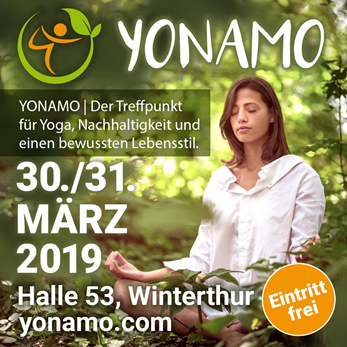 YONAMO TagsFacebook: @yonamoevents . facebook.com/yonamoevents Instagram: @yonamo_events . instagram.com/yonamo_events/ Webseite: www.yonamo.comCaption💚 🧡 YONAMO | Der Treffpunkt für Yoga, Nachhaltigkeit und einen bewussten Lebensstil. Auch wir sind mit dabei am 30. und 31. März in Winterthur und freuen uns auf Euren Besuch!

💚 🧡 EINTRITT frei für Ausstellung, Workshops, Referate & mehr; Tages- und 2-Tages-Tickets für Yoga-Sessions mit Early Bird Rabatt ab 35 Franken – und dazu gibts eine YONAMO Tasche mit Geschenken der Aussteller gratis dazu.

💚 🧡  Mit Ausstellungen, Vorträgen und Workshops zu Yoga, Ayurveda, biologischem Essen, Naturkosmetik und Fair Fashion.Über 80 AusstellerYoga-Programm mit renommierten Yoga-TeacherOpening- und Closing-Events mit Live-MusikReferate und WorkshopsOrganic Food und veganer Bio BrunchFair Fashion ModeschauRahmenprogramm mit Akro-Yoga, Kid’s World, Upcycling-Workshops und mehr
Programm und Tickets unter www.yonamo.com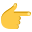 Hashtags#yonamo #YonamoEvents 